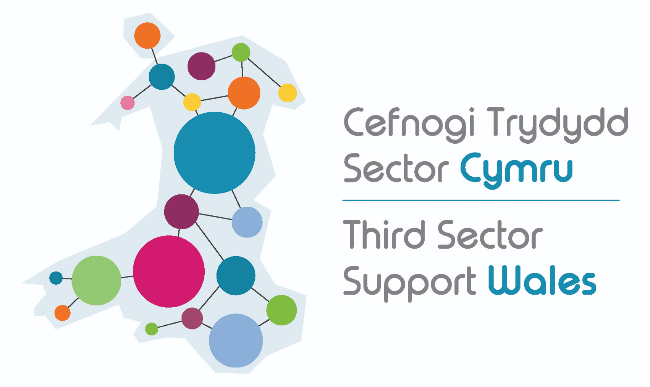 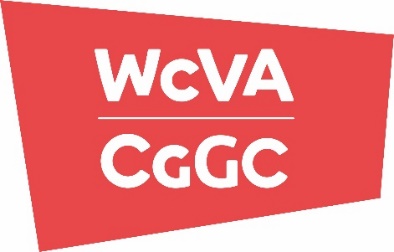 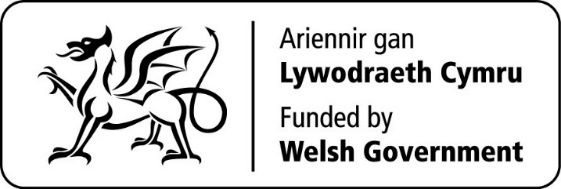 Winter Pressures Fund Application formOrganisation nameContact NameContact email addressPlease provide an overview of the proposed activity. To include:Clear description of the project activities with a brief timeline Who the funding will ultimately benefitPlease select the priorities this activity will directly contribute towardsPlease select the priorities this activity will directly contribute towardsMental healthPhysical healthFuel povertyCommunity transportFood securityOther (please describe)Approximate number of volunteers contributing to the funded activitiesApproximate number of beneficiaries of the funded activitiesAmount Requested - Please provide information on what will be paid for with the fundingAmount Requested - Please provide information on what will be paid for with the fundingDescriptionCostTOTAL (right click on number, update field - to update total)£   0.00